Спецсигналы (категория С)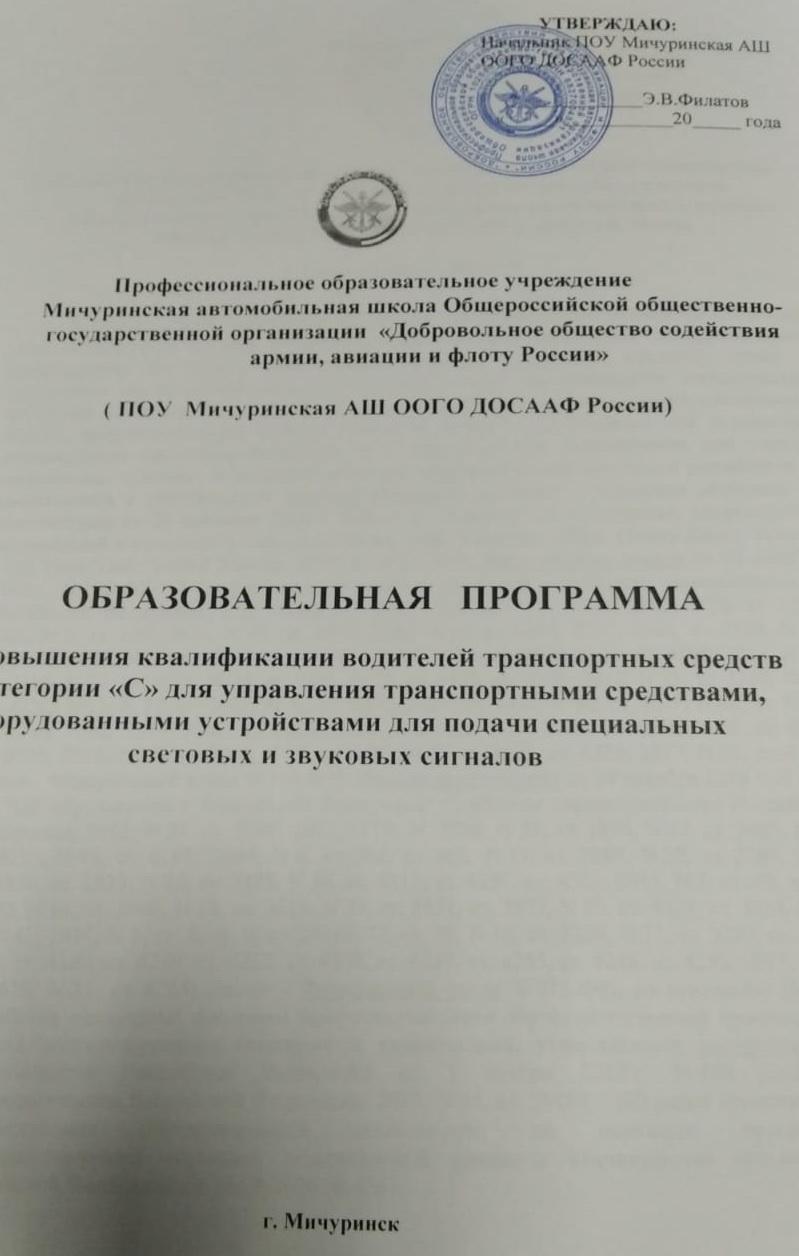 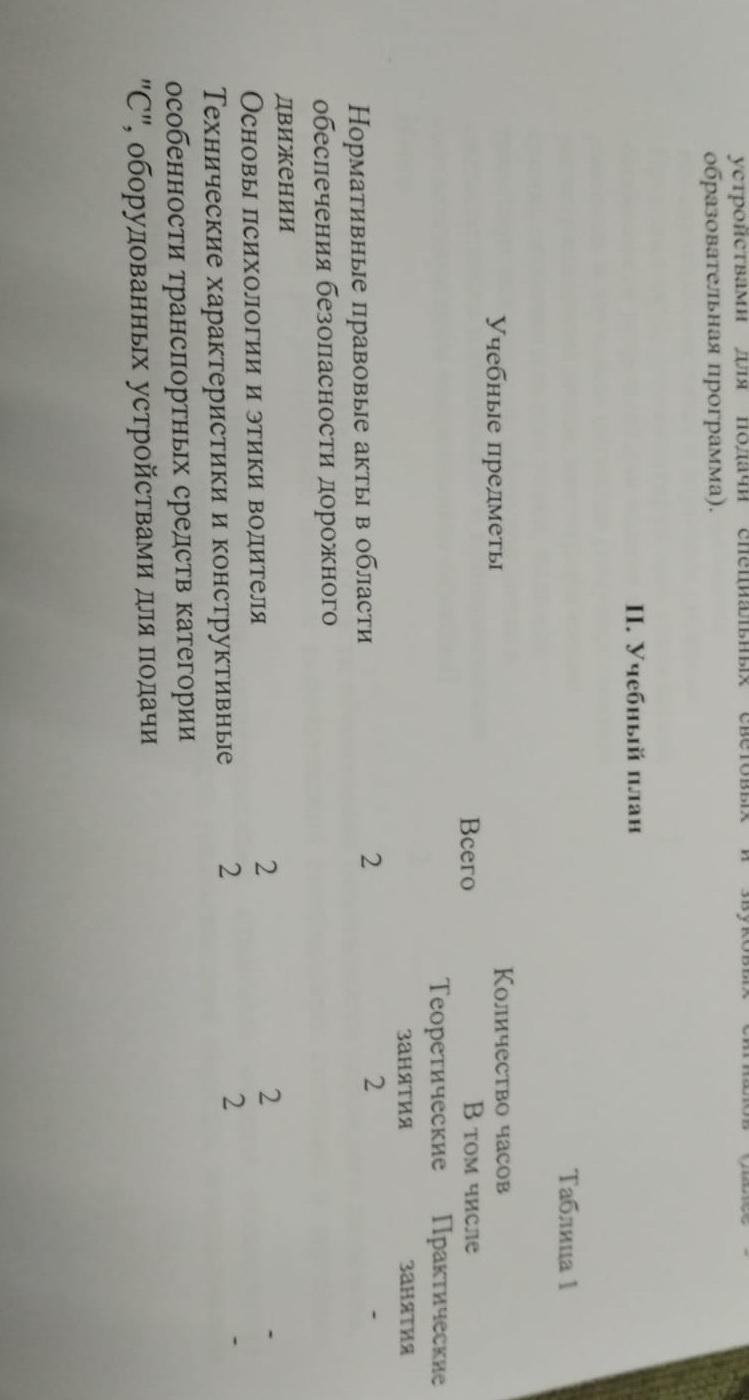 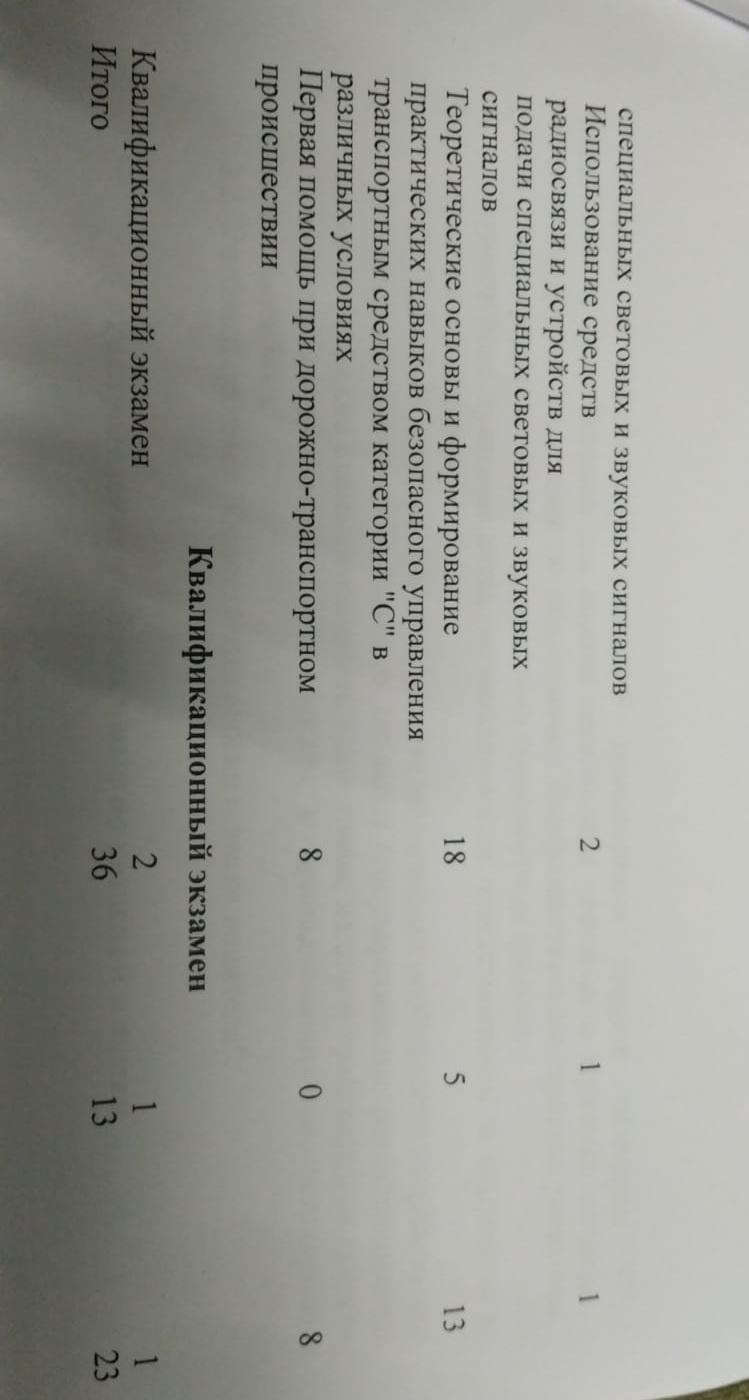 